Subject -  animals including humansSubject -  animals including humansSubject -  animals including humansSubject -  animals including humansSubject -  animals including humansSubject -  animals including humansWeek 1 Week 2Week 3Week 4Week 5Week 6 WALT: Know the parts of the human circulatory system and how it works in different circumstances Lesson 3 will include a practical experiment based on their prior learning from Lessons 1 and 2. (Scattergraph data presentation)WALT: Know the parts of the human circulatory system and how it works in different circumstances Lesson 3 will include a practical experiment based on their prior learning from Lessons 1 and 2. (Scattergraph data presentation)WALT: Know the parts of the human circulatory system and how it works in different circumstances Lesson 3 will include a practical experiment based on their prior learning from Lessons 1 and 2. (Scattergraph data presentation)WALT: Understand the importance of lifestyle choices and their impact on healthWALT: Know how water and nutrients are transported around the body Pop quizKey VocabularyKey VocabularyKey VocabularyKey VocabularyKey VocabularyKey Vocabulary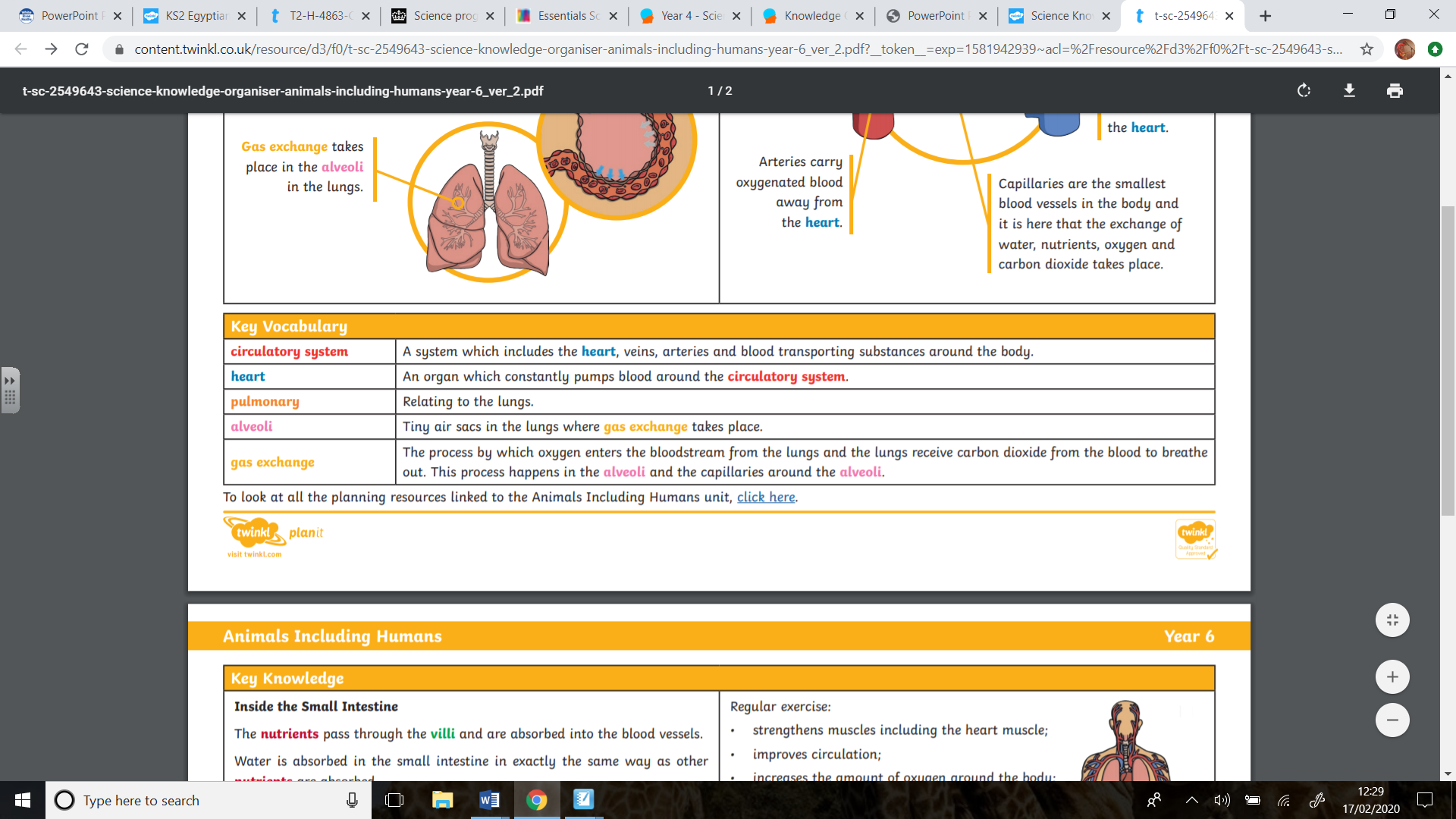 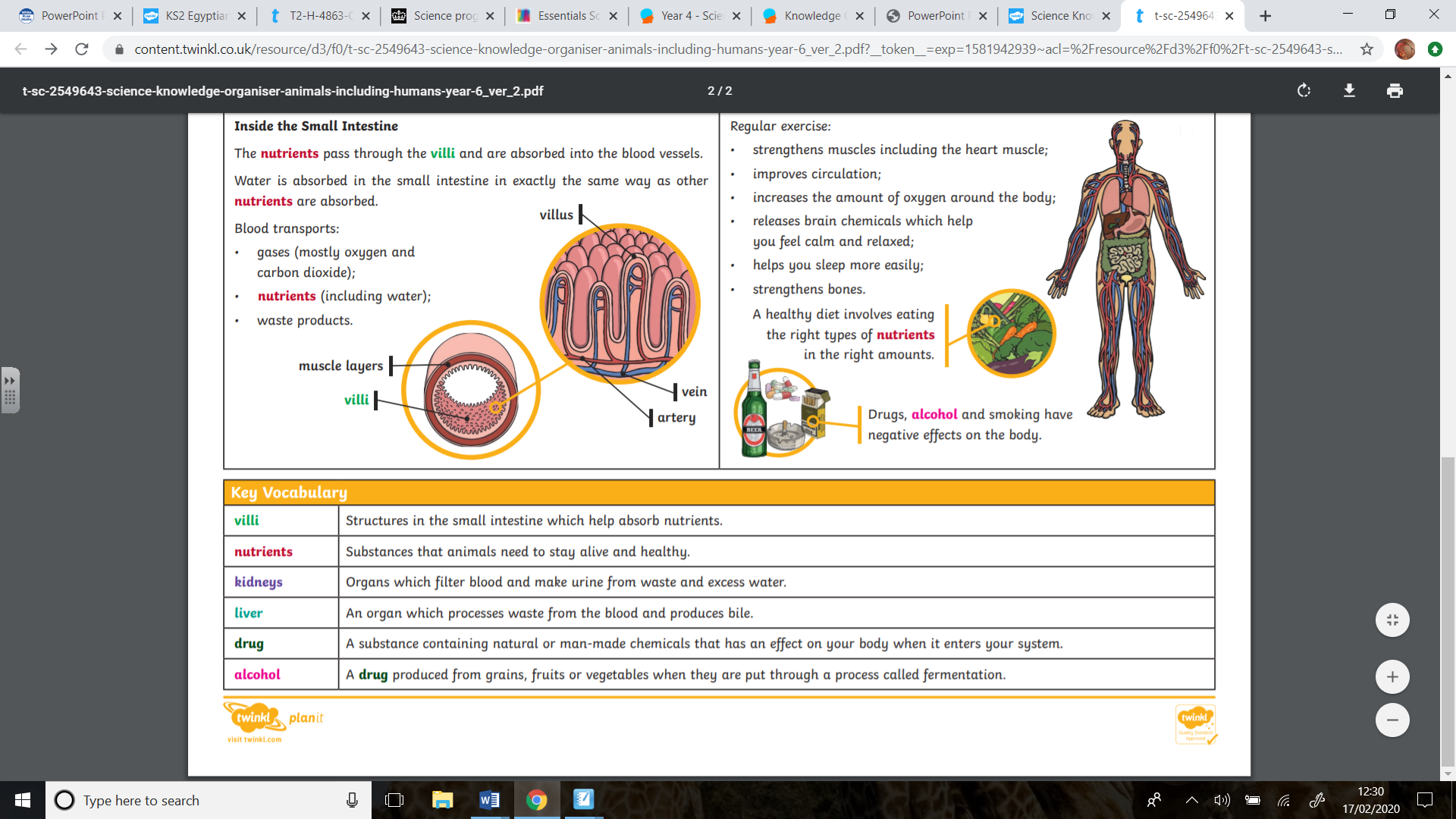 Milestone IndicatorMilestone IndicatorMilestone IndicatorMilestone IndicatorMilestone IndicatorMilestone Indicator• Describe the changes as humans develop to old age.• Identify and name the main parts of the human circulatory system, and describe the functions of the heart, blood vessels and blood.• Recognise the importance of diet, exercise, drugs and lifestyle on the way the human body functions. • Describe the ways in which nutrients and water are transported within animals, including humans.• Describe the changes as humans develop to old age.• Identify and name the main parts of the human circulatory system, and describe the functions of the heart, blood vessels and blood.• Recognise the importance of diet, exercise, drugs and lifestyle on the way the human body functions. • Describe the ways in which nutrients and water are transported within animals, including humans.• Describe the changes as humans develop to old age.• Identify and name the main parts of the human circulatory system, and describe the functions of the heart, blood vessels and blood.• Recognise the importance of diet, exercise, drugs and lifestyle on the way the human body functions. • Describe the ways in which nutrients and water are transported within animals, including humans.• Describe the changes as humans develop to old age.• Identify and name the main parts of the human circulatory system, and describe the functions of the heart, blood vessels and blood.• Recognise the importance of diet, exercise, drugs and lifestyle on the way the human body functions. • Describe the ways in which nutrients and water are transported within animals, including humans.• Describe the changes as humans develop to old age.• Identify and name the main parts of the human circulatory system, and describe the functions of the heart, blood vessels and blood.• Recognise the importance of diet, exercise, drugs and lifestyle on the way the human body functions. • Describe the ways in which nutrients and water are transported within animals, including humans.• Describe the changes as humans develop to old age.• Identify and name the main parts of the human circulatory system, and describe the functions of the heart, blood vessels and blood.• Recognise the importance of diet, exercise, drugs and lifestyle on the way the human body functions. • Describe the ways in which nutrients and water are transported within animals, including humans.